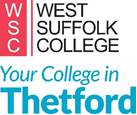 West Suffolk CollegeServiceWest Suffolk College offer Adult, Community and Leisure Learning courses. West Suffolk College is in your community to offer you excellence in teaching and learning, whether it is for fun, business or career enhancement. It could be that you want to learn a new language or even study toward a qualification that will help get you into a university course. With locations in Haverhill, Thetford, Sudbury, Stowmarket, Ipswich, Mildenhall, Newmarket and Bury St Edmunds, you can study with West Suffolk College close to home. With hundreds or courses to choose from, we're confident we'll have the perfect course for you.Functional courses in English and Mathematics are free to those who do not hold GCSEs in these subjects. They also offer discounts for individuals on certain means-tested benefits.Target GroupIndividuals wanting to access further educationReferral ProcessYou can enrol online using the online form, by telephone or in person by attending the college or at events they are participating in.LocationWest Suffolk College Thetford - Charles Burrell Centre, Staniforth Road, Thetford, Norfolk, IP24 3LHMain campus - Out Risbygate, Bury St Edmunds, Suffolk, IP33 3RLContact DetailsMain office - 01284 701 301 / info@wsc.ac.ukWest Suffolk College Thetford - 01842 760150 / thetford@wsc.ac.ukHow We Can HelpIf you would like support to find out more about courses that are available, please feel free to contact our Training Coordinator Rebecca on 01493 419255.